Dietary Needs Form 2022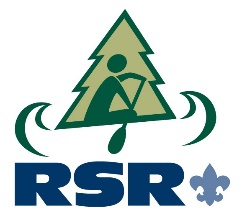 Rainbow Scout Reservation strives to serve its campers nutritious meals which meet or exceed all applicable requirements and standards. The variety of foods available at meals is usually adequate to suit the nutritional needs of most campers. In order to meet the needs of participants who have special dietary requirements due to allergies, food intolerances, or other health issues, as well as those who have religious dietary requirements, it is necessary to obtain as much information as possible prior to arrival at camp. Please be as specific regarding exact nature and severity of any allergy or intolerance. This information is necessary to determine whether the individual can simply avoid eating certain foods, whether we need to assess all ingredients in every food, or whether offending foods can or cannot be stored or served where they may contact the individual or things he or she may eat. Additionally, extra time may be required to obtain special foods such as gluten‐free breads or vegetarian, vegan entrees or foods made in nut free environments.While RSR attempts to provide meals which meet these special needs as much as possible, it is still the responsibility of the individual to avoid those foods which he or she is unable to eat. In some rare cases, it may be necessary for the camper to bring some food items, which can then be prepared by the camp staff.Other information we may need to know about these allergies? Other Special Diets? Please circle.Vegetarian	Vegan	Diabetic	Other:Signature (Parent/Guardian if form for Scout):	Date:Please return this form to the Council office or forward to Teresa Sulich (tasulich@aol.com) at least two weeks before arrival. Forms turned in during Camp check-in upon arrival will be accepted but provisions may not be available.Name:Unit:What session of camp are you attending (please check)?___________	Week 1: Sunday June 19th - Saturday June 25th  	Week 2: Sunday June 26th - Saturday July 2nd  	Week 3: Week 3: Sunday July 3rd - Saturday July 9th 	Webelos Session 1:  July 14th – July 17th  	Webelos Session 2: July 21st – July 24th  	Cub Scout Session 1: July 29th – August 1st ___________Cub Scout Session 2: August 5th – August 8th Contact Name for Further Information if Needed:_____________Relationship to Camper:Phone:Food Allergies?	YES	NOWhat is the allergy?How severe is the Allergy?	MODERATESSTRONGGSEVERE